Complete this form to keep track of local deaf and hard of hearing resources.Pediatric Audiology Clinics Local/County Level ResourcesState Level Resources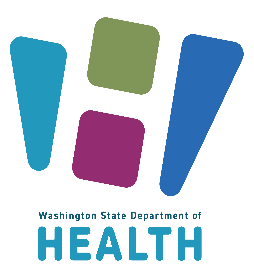 To request this document in another format, call 1-800-525-0127. Deaf or hard of hearing customers, please call 711 (Washington Relay) or email doh.information@doh.wa.gov.WebsiteEmail AddressWebsiteEmail AddressWebsiteEmail AddressWebsiteEmail AddressWebsiteEmail AddressWebsiteEmail AddressWebsiteEmail AddressWebsiteEmail AddressWebsiteEmail AddressWebsiteEmail AddressWebsiteEmail AddressWebsiteEmail AddressWebsiteEmail AddressWashington Center for Deaf and Hard of Hearing Youth (CDHY)Websitewww.cdhy.wa.gov855-342-1670Email AddressWashington State Department of Health, Early Hearing Detection, Diagnosis, and Intervention (EHDDI) ProgramWebsitewww.doh.wa.gov/earlyhearing206-418-5613Email AddressEhddi2@doh.wa.govWashington State Hands & Voices, Guide By Your Side (GBYS) ProgramWebsitewww.wahandsandvoices.org425-268-7087Email Addressgbys@wahandsandvoices.orgWebsiteEmail AddressWebsiteEmail AddressWebsiteEmail AddressWebsiteEmail AddressWebsiteEmail Address